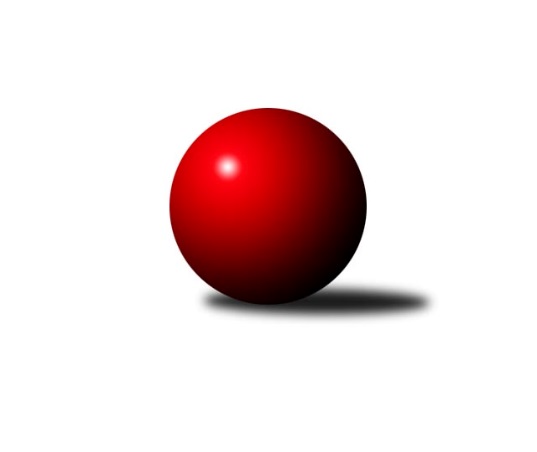 Č.9Ročník 2012/2013	24.11.2012Nejlepšího výkonu v tomto kole: 3271 dosáhlo družstvo: Vltavan Loučovice 3.KLM A 2012/2013Výsledky 9. kolaSouhrnný přehled výsledků:TJ Kovohutě Příbram 	- Vltavan Loučovice 	1:7	3057:3271	7.5:16.5	24.11.TJ Blatná 	- SKK Karlovy Vary 	5:3	3167:3163	11.0:13.0	24.11.TJ Jiskra Hazlov 	- SKK Rokycany B	6:2	3231:3188	10.0:14.0	24.11.TJ Sokol Kdyně 	- TJ Sokol Spořice 	6:2	3254:3112	16.5:7.5	24.11.CB Dobřany 	- TJ VTŽ Chomutov 	2:6	3183:3224	12.0:12.0	24.11.TJ Slovan Karlovy Vary 	- KK Konstruktiva Praha  B	6:2	3225:3202	12.5:11.5	24.11.Tabulka družstev:	1.	Vltavan Loučovice	9	7	1	1	48.0 : 24.0 	126.0 : 90.0 	 3240	15	2.	TJ Sokol Spořice	9	6	0	3	42.0 : 30.0 	114.5 : 101.5 	 3206	12	3.	SKK Rokycany B	9	6	0	3	41.0 : 31.0 	111.5 : 104.5 	 3215	12	4.	TJ Kovohutě Příbram	9	6	0	3	39.0 : 33.0 	105.5 : 110.5 	 3208	12	5.	TJ Jiskra Hazlov	9	5	1	3	42.5 : 29.5 	108.5 : 107.5 	 3179	11	6.	SKK Karlovy Vary	9	5	0	4	42.0 : 30.0 	119.0 : 97.0 	 3198	10	7.	TJ Slovan Karlovy Vary	9	4	0	5	32.5 : 39.5 	100.0 : 116.0 	 3152	8	8.	TJ Blatná	9	4	0	5	30.5 : 41.5 	105.5 : 110.5 	 3173	8	9.	TJ VTŽ Chomutov	9	3	0	6	32.0 : 40.0 	105.0 : 111.0 	 3165	6	10.	KK Konstruktiva Praha  B	9	3	0	6	30.0 : 42.0 	99.0 : 117.0 	 3101	6	11.	TJ Sokol Kdyně	9	2	0	7	28.5 : 43.5 	100.0 : 116.0 	 3117	4	12.	CB Dobřany	9	2	0	7	24.0 : 48.0 	101.5 : 114.5 	 3160	4Podrobné výsledky kola:	 TJ Kovohutě Příbram 	3057	1:7	3271	Vltavan Loučovice 	David Hošek	124 	 137 	 118 	119	498 	 1.5:2.5 	 520 	 124	124 	 138	134	Martin Jirkal	Luboš Řezáč	137 	 129 	 127 	121	514 	 1:3 	 572 	 128	160 	 155	129	Radek Šlouf	Jaroslav Roj	143 	 124 	 129 	140	536 	 1:3 	 573 	 138	147 	 145	143	Miroslav Šuba	Tomáš Číž	136 	 111 	 155 	123	525 	 3:1 	 489 	 113	141 	 126	109	Josef Gondek	Jan Weigert	117 	 120 	 119 	122	478 	 0:4 	 573 	 132	139 	 151	151	Josef Sysel	Oldřich Hendl *1	140 	 131 	 119 	116	506 	 1:3 	 544 	 138	139 	 121	146	Jaroslav Suchánekrozhodčí: střídání: *1 od 51. hodu Václav PincNejlepšího výkonu v tomto utkání: 573 kuželek dosáhli: Miroslav Šuba, Josef Sysel	 TJ Blatná 	3167	5:3	3163	SKK Karlovy Vary 	Jan Kobliha	138 	 145 	 125 	124	532 	 1:3 	 535 	 153	120 	 131	131	Ladislav ml. Urban	Jiří Vaňata	125 	 110 	 137 	128	500 	 1:3 	 542 	 139	134 	 145	124	Pavel Boháč	Dobromil Köriš	142 	 123 	 127 	122	514 	 2:2 	 507 	 120	100 	 140	147	Václav Krysl	Jiří Vokurka	145 	 146 	 140 	124	555 	 3:1 	 508 	 101	137 	 138	132	Lubomír Martinek	Evžen Cígl	124 	 139 	 139 	137	539 	 2:2 	 533 	 136	116 	 148	133	Petr Čolák	Miloš Rozhoń	131 	 147 	 130 	119	527 	 2:2 	 538 	 128	138 	 141	131	Jan Vankrozhodčí: Nejlepší výkon utkání: 555 - Jiří Vokurka	 TJ Jiskra Hazlov 	3231	6:2	3188	SKK Rokycany B	Ota Maršát st.	130 	 156 	 126 	113	525 	 1:3 	 552 	 136	123 	 142	151	Michal Wohlmuth	Petr Hájek	153 	 129 	 123 	133	538 	 2:2 	 537 	 135	149 	 119	134	Štěpán Šreiber	Vladimír Veselý st.	132 	 145 	 123 	122	522 	 2:2 	 489 	 112	124 	 127	126	Michal Veselý	Michael Wittwar	143 	 136 	 140 	121	540 	 0:4 	 591 	 156	144 	 143	148	Václav Fűrst	Matěj Novák	152 	 121 	 159 	141	573 	 3:1 	 509 	 124	138 	 125	122	Petr Fara	Petr Haken	139 	 121 	 143 	130	533 	 2:2 	 510 	 105	129 	 137	139	Martin Prokůpekrozhodčí: Nejlepší výkon utkání: 591 - Václav Fűrst	 TJ Sokol Kdyně 	3254	6:2	3112	TJ Sokol Spořice 	Viktor Pytlík	159 	 153 	 160 	133	605 	 4:0 	 492 	 129	118 	 129	116	Oldřich st. Lukšík st.	Václav Kuželík ml.	144 	 148 	 129 	139	560 	 3.5:0.5 	 512 	 124	136 	 129	123	František Dobiáš	Jiří Benda st.	116 	 140 	 140 	144	540 	 3:1 	 522 	 119	135 	 131	137	Martin Beran	Jiří Zenefels *1	110 	 119 	 127 	117	473 	 1:3 	 509 	 132	117 	 130	130	Oldřich Fadrhons	Jan Lommer	121 	 142 	 146 	139	548 	 3:1 	 538 	 149	133 	 129	127	Jan Hák	Jindřich Dvořák	139 	 121 	 144 	124	528 	 2:2 	 539 	 118	148 	 128	145	Oldřich ml. Lukšík ml.rozhodčí: střídání: *1 od 40. hodu Filip LoffelmannNejlepší výkon utkání: 605 - Viktor Pytlík	 CB Dobřany 	3183	2:6	3224	TJ VTŽ Chomutov 	Josef ml. Fišer ml.	132 	 123 	 135 	138	528 	 3:1 	 509 	 138	122 	 129	120	Zbyněk Vytiska	Milan Bek	138 	 123 	 134 	137	532 	 1:3 	 555 	 135	139 	 140	141	Stanislav Rada	Martin Provazník	138 	 123 	 142 	138	541 	 4:0 	 499 	 132	120 	 131	116	Robert st. Suchomel st.	Jaroslav Otto	119 	 130 	 148 	123	520 	 2:2 	 553 	 144	125 	 138	146	Vratislav Vlček	Milan Vrabec	125 	 139 	 136 	132	532 	 1:3 	 547 	 129	140 	 131	147	Stanislav st. Šmíd st.	Pavel Sloup	125 	 132 	 133 	140	530 	 1:3 	 561 	 124	144 	 144	149	Filip Prokešrozhodčí: Nejlepší výkon utkání: 561 - Filip Prokeš	 TJ Slovan Karlovy Vary 	3225	6:2	3202	KK Konstruktiva Praha  B	Johannes Luster	129 	 120 	 128 	110	487 	 0:4 	 553 	 133	138 	 154	128	Jaroslav ml. Pleticha ml.	Tomáš Pavlík	131 	 134 	 140 	139	544 	 3:1 	 512 	 134	120 	 129	129	Jaroslav st. Pleticha st.	František Průša	146 	 134 	 130 	129	539 	 1:3 	 569 	 134	148 	 150	137	Jakub Hlava	Jiří Hojsák	155 	 144 	 136 	113	548 	 2.5:1.5 	 524 	 128	144 	 126	126	Pavel Kohlíček	Václav Hlaváč st.	131 	 147 	 144 	165	587 	 4:0 	 530 	 119	130 	 143	138	Karel Hybš	Pavel Staša	131 	 124 	 141 	124	520 	 2:2 	 514 	 105	119 	 142	148	Jiří Makovičkarozhodčí: Nejlepší výkon utkání: 587 - Václav Hlaváč st.Pořadí jednotlivců:	jméno hráče	družstvo	celkem	plné	dorážka	chyby	poměr kuž.	Maximum	1.	Josef Sysel 	Vltavan Loučovice 	577.25	371.6	205.7	1.4	5/6	(613)	2.	Ladislav ml. Urban 	SKK Karlovy Vary 	563.60	372.1	191.5	2.4	5/5	(608)	3.	Miroslav Šuba 	Vltavan Loučovice 	562.71	376.5	186.3	4.1	6/6	(578)	4.	Oldřich Hendl 	TJ Kovohutě Příbram 	556.47	366.4	190.1	2.4	5/5	(572)	5.	Tomáš Pavlík 	TJ Slovan Karlovy Vary 	552.17	364.0	188.2	3.1	6/6	(591)	6.	Václav Fűrst 	SKK Rokycany B	550.84	369.0	181.8	4.4	5/5	(591)	7.	Matěj Novák 	TJ Jiskra Hazlov 	550.00	369.6	180.4	5.3	4/6	(573)	8.	Radek Šlouf 	Vltavan Loučovice 	549.05	353.8	195.3	2.7	5/6	(572)	9.	Oldřich ml. Lukšík  ml.	TJ Sokol Spořice 	548.46	361.4	187.0	2.9	6/6	(596)	10.	Michal Wohlmuth 	SKK Rokycany B	548.36	370.3	178.0	3.9	5/5	(582)	11.	Petr Čolák 	SKK Karlovy Vary 	546.36	364.8	181.6	4.8	5/5	(596)	12.	Martin Beran 	TJ Sokol Spořice 	544.10	354.4	189.7	3.4	5/6	(582)	13.	Jaroslav Roj 	TJ Kovohutě Příbram 	543.38	356.4	187.0	2.6	4/5	(554)	14.	Jan Kobliha 	TJ Blatná 	542.19	371.1	171.1	5.5	4/6	(582)	15.	Jan Vank 	SKK Karlovy Vary 	541.40	362.3	179.2	3.2	4/5	(587)	16.	Martin Prokůpek 	SKK Rokycany B	540.28	370.4	169.9	4.7	5/5	(586)	17.	Evžen Cígl 	TJ Blatná 	540.08	353.7	186.4	1.5	4/6	(572)	18.	Luboš Lis 	TJ Blatná 	539.47	360.5	179.0	3.8	5/6	(566)	19.	Štěpán Šreiber 	SKK Rokycany B	539.04	357.3	181.8	4.4	5/5	(588)	20.	David Hošek 	TJ Kovohutě Příbram 	539.04	358.4	180.7	3.6	5/5	(589)	21.	Václav Hlaváč  st.	TJ Slovan Karlovy Vary 	538.92	355.3	183.6	4.5	6/6	(587)	22.	Jiří Vokurka 	TJ Blatná 	538.85	360.6	178.3	7.0	5/6	(573)	23.	Petr Hájek 	TJ Jiskra Hazlov 	538.46	364.0	174.4	4.3	6/6	(569)	24.	Dobromil Köriš 	TJ Blatná 	537.15	357.7	179.5	4.6	5/6	(575)	25.	František Dobiáš 	TJ Sokol Spořice 	537.04	367.8	169.3	6.0	6/6	(563)	26.	Jan Hák 	TJ Sokol Spořice 	536.92	362.6	174.3	4.8	6/6	(569)	27.	Jan Koubský 	CB Dobřany 	535.25	362.9	172.4	3.6	5/5	(540)	28.	Jiří Makovička 	KK Konstruktiva Praha  B	535.08	355.2	179.9	4.4	4/4	(565)	29.	Václav Kuželík  ml.	TJ Sokol Kdyně 	535.00	353.3	181.7	2.9	5/5	(560)	30.	Petr Haken 	TJ Jiskra Hazlov 	535.00	356.6	178.4	4.7	6/6	(556)	31.	Jiří Vaňata 	TJ Blatná 	534.25	365.4	168.9	4.3	4/6	(569)	32.	Lubomír Martinek 	SKK Karlovy Vary 	534.10	356.5	177.7	3.9	4/5	(569)	33.	Ota Maršát  st.	TJ Jiskra Hazlov 	532.85	359.6	173.3	3.9	5/6	(562)	34.	Filip Prokeš 	TJ VTŽ Chomutov 	532.16	358.4	173.7	6.2	5/5	(561)	35.	Tomáš Číž 	TJ Kovohutě Příbram 	531.08	363.2	167.9	4.8	5/5	(561)	36.	Milan Vrabec 	CB Dobřany 	530.92	360.6	170.3	4.9	5/5	(559)	37.	Stanislav Novák 	TJ Jiskra Hazlov 	530.00	354.2	175.8	3.2	5/6	(540)	38.	Robert st. Suchomel  st.	TJ VTŽ Chomutov 	529.70	353.0	176.8	4.5	5/5	(548)	39.	Libor Dušek 	Vltavan Loučovice 	529.20	355.8	173.4	5.1	5/6	(579)	40.	Jaroslav Suchánek 	Vltavan Loučovice 	529.00	358.2	170.8	6.1	6/6	(567)	41.	Jiří Hojsák 	TJ Slovan Karlovy Vary 	528.67	356.6	172.1	5.4	6/6	(587)	42.	Josef ml. Fišer  ml.	CB Dobřany 	528.60	367.4	161.2	5.5	5/5	(574)	43.	Vratislav Vlček 	TJ VTŽ Chomutov 	528.40	353.3	175.1	5.4	5/5	(553)	44.	Pavel Staša 	TJ Slovan Karlovy Vary 	527.75	355.6	172.2	4.8	4/6	(552)	45.	Stanislav Rada 	TJ VTŽ Chomutov 	527.36	356.7	170.6	7.0	5/5	(555)	46.	Jaroslav st. Pleticha  st.	KK Konstruktiva Praha  B	526.48	359.8	166.7	5.3	4/4	(561)	47.	Petr Fara 	SKK Rokycany B	526.35	359.3	167.1	3.5	5/5	(568)	48.	Oldřich Fadrhons 	TJ Sokol Spořice 	523.58	354.1	169.5	5.4	6/6	(578)	49.	Josef Gondek 	Vltavan Loučovice 	523.54	352.6	171.0	5.0	6/6	(567)	50.	Pavel Boháč 	SKK Karlovy Vary 	523.08	353.9	169.2	4.8	4/5	(551)	51.	Jindřich Dvořák 	TJ Sokol Kdyně 	523.00	352.1	170.9	4.3	4/5	(528)	52.	Karel Hybš 	KK Konstruktiva Praha  B	522.69	353.8	168.9	6.7	4/4	(554)	53.	Zbyněk Vytiska 	TJ VTŽ Chomutov 	522.32	354.0	168.3	4.5	5/5	(562)	54.	Jan Lommer 	TJ Sokol Kdyně 	521.55	355.4	166.2	6.0	5/5	(562)	55.	Pavel Sloup 	CB Dobřany 	520.95	351.5	169.5	4.2	4/5	(553)	56.	Jiří Benda  st.	TJ Sokol Kdyně 	520.65	350.9	169.8	4.6	5/5	(574)	57.	Jaroslav Otto 	CB Dobřany 	519.92	353.3	166.6	5.3	5/5	(571)	58.	Vladimír Veselý  st.	TJ Jiskra Hazlov 	519.60	352.6	167.0	5.0	5/6	(540)	59.	Oldřich st. Lukšík  st.	TJ Sokol Spořice 	518.00	351.8	166.2	3.7	6/6	(578)	60.	Petr Kříž 	TJ Kovohutě Příbram 	517.83	358.3	159.6	4.8	4/5	(534)	61.	Martin Provazník 	CB Dobřany 	517.56	349.7	167.9	4.2	5/5	(544)	62.	Jakub Hlava 	KK Konstruktiva Praha  B	515.89	353.8	162.1	5.1	3/4	(573)	63.	Michael Wittwar 	TJ Jiskra Hazlov 	515.33	358.4	156.9	6.9	5/6	(560)	64.	Filip Loffelmann 	TJ Sokol Kdyně 	514.92	353.3	161.6	7.5	4/5	(533)	65.	Pavel Kohlíček 	KK Konstruktiva Praha  B	513.33	350.0	163.4	4.0	4/4	(563)	66.	František Průša 	TJ Slovan Karlovy Vary 	512.67	344.9	167.8	7.1	5/6	(567)	67.	Miloš Rozhoń 	TJ Blatná 	510.81	349.0	161.8	5.3	4/6	(536)	68.	Václav Krysl 	SKK Karlovy Vary 	510.10	359.4	150.8	8.8	5/5	(552)	69.	Miroslav Handšuh 	TJ Slovan Karlovy Vary 	509.40	347.7	161.7	5.1	5/6	(534)	70.	Jaroslav ml. Pleticha  ml.	KK Konstruktiva Praha  B	504.58	342.4	162.2	5.0	4/4	(553)		Viktor Pytlík 	TJ Sokol Kdyně 	605.00	379.0	226.0	0.0	1/5	(605)		Michal Šnebereger 	CB Dobřany 	552.00	375.0	177.0	4.0	1/5	(552)		Josef Pauch 	SKK Rokycany B	551.50	371.0	180.5	3.0	1/5	(561)		Ondřej Šárovec 	KK Konstruktiva Praha  B	544.00	358.0	186.0	7.0	1/4	(544)		Luboš Řezáč 	TJ Kovohutě Příbram 	538.50	363.6	174.9	3.8	3/5	(566)		David Machálek 	TJ Sokol Kdyně 	534.00	350.0	184.0	6.0	1/5	(534)		Jan Králík 	KK Konstruktiva Praha  B	534.00	375.0	159.0	9.0	1/4	(534)		Rudolf Tesařík 	TJ Sokol Spořice 	533.00	352.0	181.0	7.0	1/6	(533)		Milan Bek 	CB Dobřany 	532.00	364.0	168.0	4.0	1/5	(532)		Stanislav st. Šmíd  st.	TJ VTŽ Chomutov 	526.78	344.4	182.3	4.8	3/5	(547)		Zdeněk Černý 	TJ VTŽ Chomutov 	526.50	353.5	173.0	6.0	2/5	(534)		Jiří Zenefels 	TJ Sokol Kdyně 	524.22	359.0	165.2	5.7	3/5	(565)		Roman Folta 	TJ VTŽ Chomutov 	524.00	362.0	162.0	8.0	2/5	(541)		Václav Pinc 	TJ Kovohutě Příbram 	523.67	351.7	172.0	5.8	3/5	(544)		Bedřich Varmuža 	SKK Rokycany B	523.58	348.4	175.2	6.4	3/5	(576)		Johannes Luster 	TJ Slovan Karlovy Vary 	518.44	344.7	173.8	4.4	3/6	(546)		Petr Polák 	TJ Kovohutě Příbram 	517.25	362.3	155.0	7.3	2/5	(530)		Martin Jirkal 	Vltavan Loučovice 	514.67	347.7	167.0	5.0	3/6	(520)		Jiří Gabriško 	SKK Karlovy Vary 	514.22	357.2	157.0	7.6	3/5	(553)		Tomáš Rozhoň 	TJ Blatná 	505.00	348.5	156.5	8.5	2/6	(533)		Zdeněk Lukáš 	TJ Kovohutě Příbram 	497.00	353.0	144.0	7.0	1/5	(497)		Jiří Götz 	TJ Sokol Kdyně 	494.50	343.8	150.7	6.7	3/5	(508)		Vítek Kobliha 	TJ Blatná 	492.00	347.0	145.0	9.0	1/6	(492)		Michal Veselý 	SKK Rokycany B	489.00	353.0	136.0	6.0	1/5	(489)		Jan Weigert 	TJ Kovohutě Příbram 	478.00	326.0	152.0	5.0	1/5	(478)		Karel Cvach 	TJ Blatná 	468.00	324.0	144.0	5.0	1/6	(468)		Josef Čaboun  	TJ VTŽ Chomutov 	467.00	335.0	132.0	15.0	1/5	(467)Sportovně technické informace:Starty náhradníků:registrační číslo	jméno a příjmení 	datum startu 	družstvo	číslo startu
Hráči dopsaní na soupisku:registrační číslo	jméno a příjmení 	datum startu 	družstvo	Program dalšího kola:10. kolo1.12.2012	so	9:00	KK Konstruktiva Praha  B - TJ Sokol Kdyně 	1.12.2012	so	10:00	Vltavan Loučovice  - TJ Sokol Spořice 	1.12.2012	so	10:00	SKK Rokycany B - TJ Slovan Karlovy Vary 	1.12.2012	so	10:00	TJ VTŽ Chomutov  - TJ Blatná 	1.12.2012	so	10:00	TJ Kovohutě Příbram  - CB Dobřany 	1.12.2012	so	14:00	SKK Karlovy Vary  - TJ Jiskra Hazlov 	Nejlepší šestka kola - absolutněNejlepší šestka kola - absolutněNejlepší šestka kola - absolutněNejlepší šestka kola - absolutněNejlepší šestka kola - dle průměru kuželenNejlepší šestka kola - dle průměru kuželenNejlepší šestka kola - dle průměru kuželenNejlepší šestka kola - dle průměru kuželenNejlepší šestka kola - dle průměru kuželenPočetJménoNázev týmuVýkonPočetJménoNázev týmuPrůměr (%)Výkon1xViktor PytlíkKdyně6051xViktor PytlíkKdyně113.726052xVáclav FűrstRokycany B5911xVáclav FűrstRokycany B111.355911xVáclav Hlaváč st.Sn. K.Vary5875xMiroslav ŠubaLoučovice109.915735xJosef SyselLoučovice5736xJosef SyselLoučovice109.915735xMiroslav ŠubaLoučovice5732xRadek ŠloufLoučovice109.725721xMatěj NovákHazlov5731xVáclav Hlaváč st.Sn. K.Vary109.24587